Информация о проведении информационно – образовательные акции по профилактике болезней системы кровообращения (БСК) на базе отделения ОАО АСБ «Беларусбанк» г. Ветка.	Ветковский районный ЦГЭ совместно с Ветковской ЦРБ во исполнение письма государственного учреждения «Республиканский центр гигиены, эпидемиологии и общественного здоровья» от 30.06.2017 №13/68 и письма Министерства здравоохранения Республики Беларусь от 02.02.2017г. № 14-14-13/108 «О профилактике болезней системы кровообращения», что является одним из пунктов целей устойчивого развития в Республике Беларусь (пункт 3 «Обеспечение здорового образа жизни и содействие благополучию для всех в любом возрасте») еженедельно организуют и проводят информационно – образовательные акции по профилактике болезней системы кровообращения (БСК) среди различных групп населения в учреждениях, организациях и на объектах массового пребывания людей. Болезни системы кровообращения (БСК) являются одной из самых актуальных проблем научной медицины и практического здравоохранения в мире. В нашей стране БСК занимают первое место среди причин смерти и инвалидности. С целью эффективной профилактики, снижения заболеваемости, смертности, инвалидности населения от БСК, повышения качества и доступности медицинской помощи пациентам с БСК в республике разработана Государственной программы «Здоровье народа и демографическая безопасность на 2016-2020 годы». 18 февраля 2020 года организована и проведена информационно – образовательной акции на базе отделения ОАО АСБ «Беларусбанк» г. Ветки. Проведено измерение артериального давления у 15 человек, выявлено 6 (40%) человек с повышенным уровнем артериального давления. Оказана неотложная медицинская помощь во время акции 4 человека. Во время акций направлены на приём к территориальному врачу-терапевту, к врачу-кардиологу, врачу-неврологу 5 человек, что составляет 33%. В ходе проведения акции у всех желающих была возможность измерить артериальное давление, получить консультацию специалистов по правильной методике его измерения и профилактике заболеваний сердечно-сосудистой системы, а также получить информационно-образовательные материалы и задать интересующие  вопросы по проблеме артериальной гипертензии.Врач-гигиенист(заведующий отделом гигиены) Коржев А.В.От 19.02.20 г.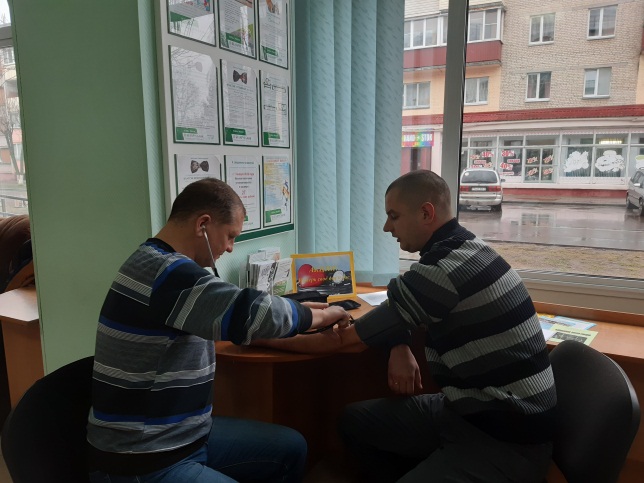 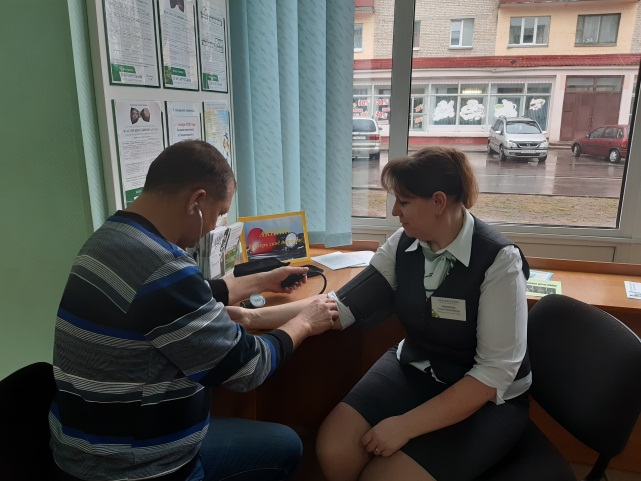 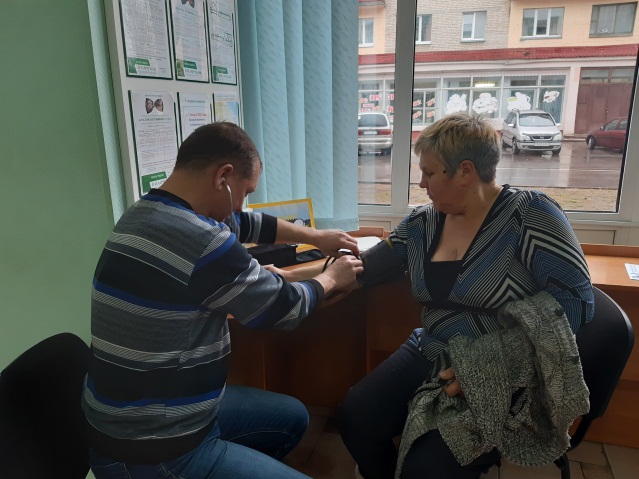 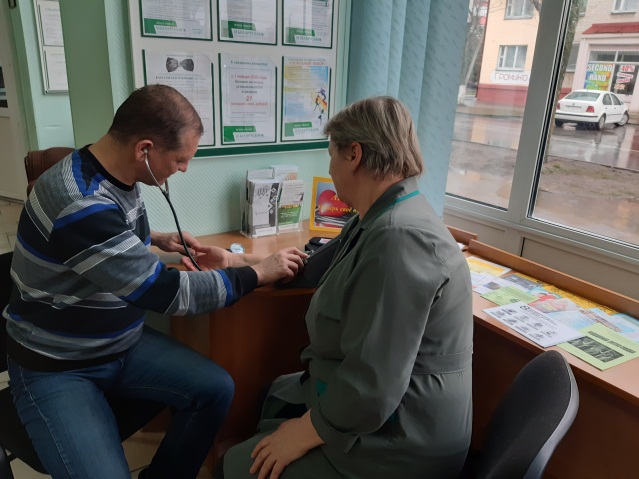 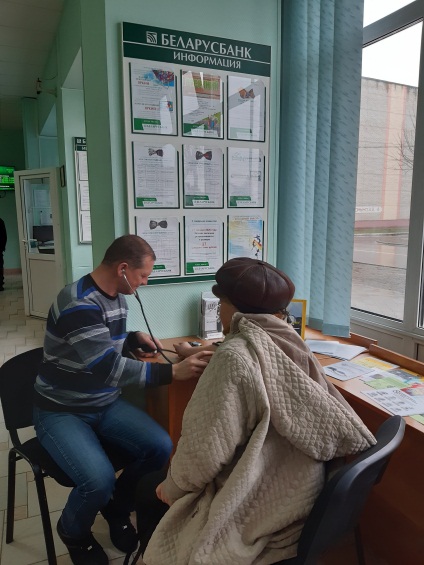 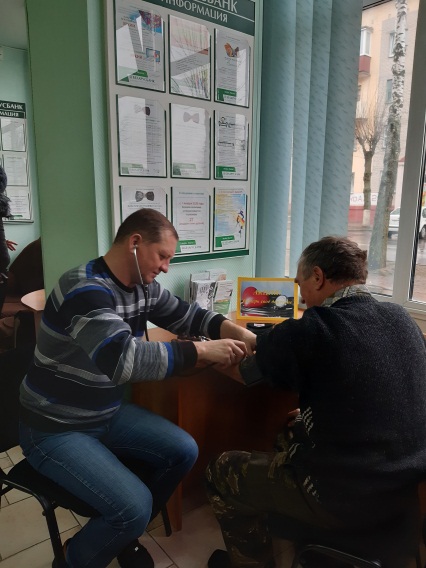 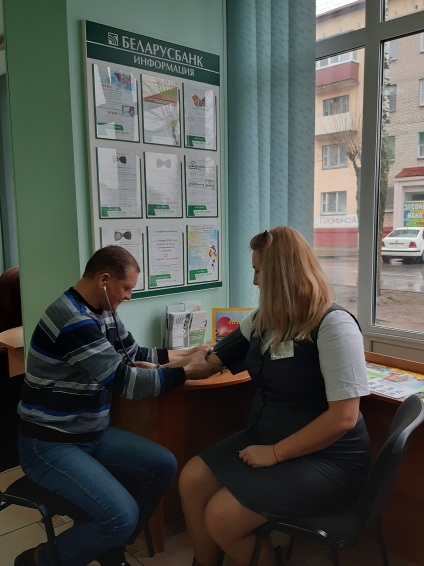 